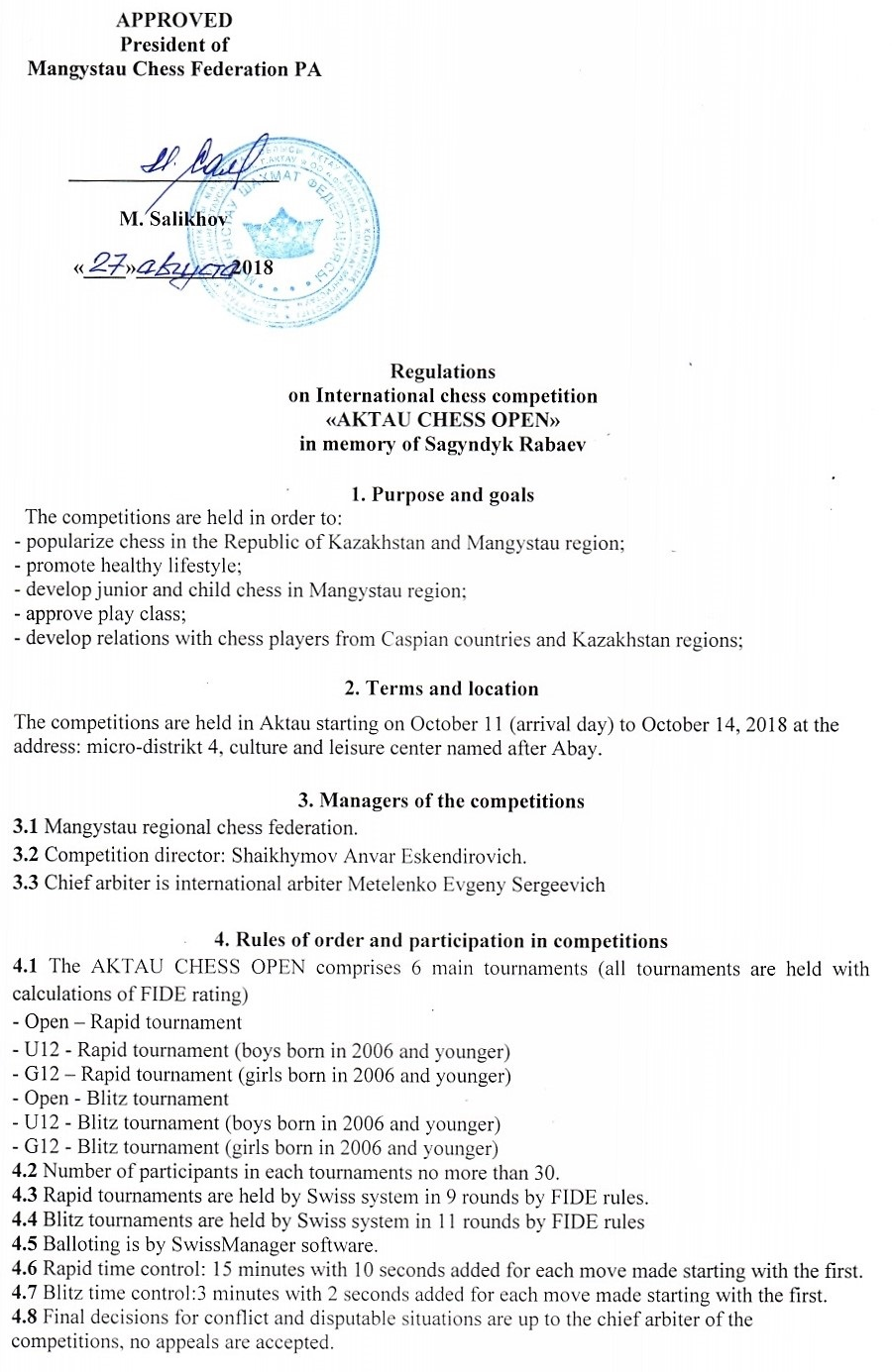 4.9  Tournament schedule:5. Tournament fees Participation in both tournaments is mandatory and is covered by a single feeTournament fee for non-residents is 50 USDResidents of the Republic of Kazakhstan transfer their tournament fees (according to their FIDE rating), no later than September 25 2018 to the account below.Non-residents of the Republic of Kazakhstan transfer their tournament fees in US dollars (according to their FIDE rating), no later than September 25 2018 to the account below:Tournament fees are spent for organization of the tournament.             6. Winner declaration. Awarding6.1 Winners of the competitions are determined by the largest sum of points of all matches.If the points are equal, the winner is determined by (in sequence): а) results of personal match (if all participants in question have had a match with each other); б) Buchholz ranking; в) more won matches;г) truncated Buchholz ranking without worst result;д) largest number of matches played by black;6.2   Main and additional prizes are not dividable. A participant can ony obtain the largest award.Awards and nominationsOpen Rapid tournament-  best result among women         - 20 000 KZT-  best result in children born in 2000 and younger  - 20 000 KZTOpen – Blitz tounrnament-  best result among women         - 20 000 KZT-  best result in children born in 2000 and younger  - 20 000 KZTU12 Rapid tounrnament- best result in children younger than 10 y.o.             - 20 000 KZT- best result in children younger than 8 y.o.               - 20 000 KZTU12  Blitz tounrnament- best result in children younger than 10 y.o.             - 10 000 KZT- best result in children younger than 8 y.o.               - 10 000 KZTG12 Rapid tounrnament- best result in children younger than 10 y.o.       - 20 000 KZT- best result in children younger than 8 y.o.          - 20 000 KZTG12  Blitz tounrnament- best result in children younger than 10 y.o.       - 10 000 KZT- best result in children younger than 8 y.o.         - 10 000 KZT7. Expenses for running the competitions7.1 The Mangystau regional chess federation and organizers provide and cover the following expenses: lease of venue, payment of awards;7.2 All expenses of the participants are covered by their sending organizations.7.3 Every national federation has the right to send one official command. The commands must include three chess players: 1 player in Open tournament (level at least of FIDE Master), 1 player (U12), and 1 player (G12). The hosts pay for accommodation and meals (breakfast and dinner) of such official commands. Additional commands can be sent, but their expenses are covered by their sending organizations.8. Receiving applications and additional information8.1 The applications should be sent to e-mail address aktau.chess.school@bk.ru The application which complies with the form (Appendix А), passports, scans of document evidence for payment of the fees bearing seals of the sending organizations must be sent before September 25. 20188.2 The Organizational committee reserves the right to refuse applications submitted after the set date. 8.3 Contact phones: APPENDIX AApplicationfor participation in the International chess competitionAKTAU CHESS OPEN in Aqtaufrom _______________________________contact number: __________________________________    Contact person: __________________Open, U12, G12 tournamentsOctober 11Arrival day10:00 - 14:00 Registration;15:00 opening ceremony; October 12 Open Tournament   - Rapid U12 Tournament     - Rapid            Start at 10:00,  1-4 tours G12 Tournament     - Rapid                            October 13 Open Tournament   - Rapid U12 Tournament     - Rapid            Start at 10:00,  5-9 tours G12 Tournament     - Rapid                            October 14 Open Tournament   - Blitz U12 Tournament     - Blitz            Start at 10:00,  1-11 tours G12 Tournament     - Blitz                            October 14                                         15:00Awarding and closing ceremony.NoCompetition nameFreeFreeNoCompetition nameRatingSum, KZT1Open Rapid + Open BlitzIM and higher2300<No fee1Open Rapid + Open Blitz       All others15,0002U12 Rapid + U12 BlitzG12 Rapid + G12 Blitz-         15,0002U12 Rapid + U12 BlitzG12 Rapid + G12 Blitz               -         15,000Bank namesJSC Halyk BankAccountKZ196010002005302518Name of recipientShaikhymov AnvarIRN870127302126Bank namesJSC Halyk Bank, SWIFT/BIC:HSBKKZKXCorrespondent Bank in USDThe Bank of  New York Mellon., New York, USA,SWIFT/BIC: IRVTUS3NXXXAccountKZ676018353000002044Last NameEdilova Gulbanu1 award - 200 000 KZT2 award – 120 000 KZT3 award - 80 000 KZT1 award - 100 000 KZT2 award - 60 000 KZT3 award - 40 000 KZT1 award - 100 000 KZT2 award - 60 000 KZT3 award - 40 000 KZT1 award - 50 000 KZT2 award - 30 000 KZT3 award - 20 000 KZT1 award - 100 000 KZT2 award - 60 000 KZT3 award - 40 000 KZT1 award - 50 000 KZT2 award - 30 000 KZT3 award - 20 000 KZTShaikhymov Anvar EskendirovichDirector of competitions+7 702 598 2009Meteleno Evgeny Sergeevichchief arbiter, international arbiter+7 771 856 4853Gabdushev Arman AmangeldiyevichCh. secretary, FIDE arbiter+7 771 276 3065Shilterhanova Uriyaspecialist on organizational issues+7 707 472 7472NoFull nameSexYear of birthYear of birthRank/classCity/regionMatchCoach